DESCRIPTIVE STUDY ON CONTENT ANALYSIS OF ENGLISH TEXT BOOK “LET’S TALK”FOR SECOND GRADE OF JUNIOR HIGH SCHOOL PUBLISHED BY PAKAR RAYATHESIS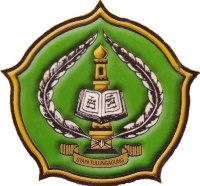     By:NENG MAHMUDAHNIM: (3213073017)ENGLISH EDUCATION PROGRAM DEPARTMENT OF ISLAMIC EDUCATION  STATE ISLAMIC COLLEGE (STAIN) TULUNG AGUNG2011REFERENCESAry, Donald. 1985. Introduction to Research Education. New York: Third Edition.CBS College Publishing.A S Hornby. 1995. Oxford Advance Learner Dictionary. New York: University Press. Arikunto, S. 2002. Prosedur Penelitian. Jakarta: RinekaCipta. Abidin ,Zaenal. 2009. Model Pembelajaran Bahasa Inggris dalam Kurikulum 2006. Unpublised.Bima, B. Kurniawati, C. 2005. Let’s Talk. Bandung: Pakar Raya. Harmer, J. 2007. How to Teach English. England: Pearson Longman.Harmer, J. 2007. The Practice of English Language Teaching. England: Pearson Longman. Hedge, Tracia. 2003. Teaching and Learning in the Language Classroom. New York:  Oxford University Press.Kumalarini, A Munir. 2006. JurnalPendidikanDasar. Volum. 7. Mc. Millan, James H. 1984. Education  Research. US America: Harper Collins Publisher.Mc Keachie J, Wilbert. 1994. Teaching Tips. US Amerika: D.C Heath and Company.Mulyasa E. 2007. Kurikulum Tingkat SatuanPendidikan. Bandung: RosdaKarya.Nunan, David. 1999. Second Language Teaching and learning. Boston: Heinle Publisher.Nunan, David. 1989. Designing tasks for the communicative classroom. New York: Cambridge University Press.Nazir, Moh. 2005. MetodePenelitian. Indonesia: Ghalia.Pusat Kurikulum. 2004. Kurikulum2004 Standar Kompetensi Mata Pelajaran Bahasa Inggris. SMP/MTs. Jakarta: Depdiknas.Pusat Perbukuan. Standar Mutu Buku Pelajaran Bahasa Inggris. SMP danMTs. Jakarta: Depdiknas.Sanafiah, Faisal. 1982. Metedologi Penelitian Pendidikan. Schrampfer , A. B. 1989. Understanding and Using English Grammar. Second Edition. New Jersey: Prentice Hall Regents. Syaodih,Nana.S. 2006. Pengembangan Kurikulum Teoridan Praktek. Bandung RosdaKarya.UUD SISDIKNAS. 2009. Jakarta: Sinar Grafika. 	UUD SISTEM PENDIDIKAN NASIONAL.2003. Jakarta: SinarGrafika. Ur, Penny. 1996.  A course in Language Teaching . Australia: Cambridge University Press. Wassid,Sunendar. 2008. Strategi Pembelajaran Bahasa. Bandung: RosdaKarya.Widarso,Wishnubroto.1993. Kiat Menulis Dalam Bahasa Inggris. Yogyakarta: kanisius.DECLARATION OF AUTHORSHIPThe undersigned belowName		: Neng mahmudahPlace, date of birth	: Blitar, 26th December, 1983	Registered number	: 3213073017Address		: RT 02/RW 03 Selokajang, Srengat, Blitar.Department		: Department of EducationProgram		: English Education ProgramState that this thesis entitled “DESCRIPTIVE STUDY ON CONTENT ANALYSIS OF ENGLISH TEXTBOOK LET’S TALK FOR SECOND GRADE OF JUNIOR HIGH SCHOOL PUBLISHED BY PAKAR RAYA” is my truly work. It does not incorporate any materials previously written or published by another person except those indicated in quotation and references. Due to this fact, I am the only person responsible for the thesis if there is any objection or claims for other. 						Tulungagung, 18 th August, 2011	TTD	NENG MAHMUDAH	NIM: 3213073017CURRICULUM VITAEName	: NENG MAHMUDAHPlace, Date of Birth	: Blitar, 26th  December, 1983Address	: RT 02/RW 03, Selokajang, Srengat, BlitarSex	: FemaleReligion	: IslamDepartment	: Department of EducationProgram	: English Education ProgramSemester	: VIII	Background of Education	: SDN 3 Buminabung, Lampung Tengah	: 1989-1995MTs N Langkapan	, Srengat, Blitar		: 1995-1998M.A Al-Hikmah Langkapan			: 1998-2001STAIN Tulungagung				: 2007-2011Appendix: 1Indikator Penilaian Buku Pelajaran B. Inggris untuk SMP/MTsEspek MateriKreteria:Kesesuaian Materi dengan Kurikulum.Indicator:Bab memuat materi sesuai dengan kurikulum yang berlaku.Bab memuat standar kompetensi wacana.Bab memuat standar kompetensi linguistic.Bab memuat standar kompetensi sosiocultural.Bab memuat standar kompetensi strategis. Materi di sampaikan secara terpadu.Indicator:Materi menyampaikan minimal dua ketrampilan bahasa (misalnya listening dan speaking, atau reading dan writing).Materi memuat contoh teks dari suatu tipe jenis wacana.Indicator:Materi memuat contoh teks dari suatu genre atau tipe wacana yang bersifat tekstual.Materi meemuat berbagai jenis genre atau tipe wacana yang bersifat non-tekstual.Materi memuat komponen fonologi, kosakata dan grammar yang akurat dan sesuai dengan tatabahasa inggris serta tuntunan kurikulum.Indicator:Materi fonologi akurat sesuai dengan tatabahasa inggris.Materi kosakata sesuai dengan tuntunan kurikulum.Materi grammar akurat sesuai dengan tatabahasa inggris.Materi di susun berdasarkan tingkat kesulitan.Indicator:Materi memuat gradasi dalam fonologi.Materi memuat gradasi dalam kosakata.Materi memuat gradasi dalam grammar.Materi tidak tumpang tindih (overlap)Tugas atau task diberikan untuk meningkatkan kemampuan siswa dan menunjang tujuan yang di rumuskan dalam kurikulum.Indicator:Materi tugas (task) di berikan untuk meningkatkan kemampuan fonologi, kosakata dan grammar.Task diberikan untuk meningkatkan ketrampilan menyimak.Task diberikan untuk meningkatkan ketrampilan berbicara.Task diberikan untuk meningkatkan ketrampilan membaca.Task diberikan untuk meningkatkan ketrampilan menulis.Materi memuat pengetahuan, kemampuan dan sikap yang mendukung ketrampilan hidup (life skills).Indicator:Materi memuat pengetahuan (knowledge) yang mendukung ketrampilan hidup.Materi memuat ketrampilan (skills) yang mendukung ketrampilan hidup.Materi memuat sikap yang mendukung ketrampilan hidup. Materi memperhatikan aspect gender, suku, agama, ras dan antar golongan serta kode etik tentang hak cipta. Indicator:Materi memperhatikan aspek gender, suku, agama, ras dan antar golongan.Materi memperhatikan kode etik tentang hak cipta.Appendix: 2SILABUSKelas VIII, Semester IKelas VIII, Semester IIStandar KompetensiKompetensi DasarMemahami makna dalam percakapan transaksional sederhana untuk berinteraksi dengan lingkungan sekitarMerespon makna yang terdapat dalam percakapan transaksional (to get things done) dan interpersonal (bersosialisasi) sederhana secara akurat, lancar dan berterima untuk berinteraksi dengan lingkungan sekitar yang melibatkan tindak tutur: meminta, memberi, menolak jasa, meminta, memberi, menolak barang, mengakui, mengingkari fakta dan meminta dan memberi pendapatMerespon makna yang terdapat dalam percakapan transaksional (to get things done) dan interpersonal (bersosialisasi) sederhana secara akurat, lancar dan berterima untuk berinteraksi dengan lingkungan sekitar yang melibatkan tindak tutur: mengundang, menerima dan menolak ajakan, menyetujui/tidak menyetujui, memuji dan memberi selamat.Memahami makna dalam teks lisan fungsional dan menolong pendek  sederhana berbentuk descriptive dan recount untuk berinteraksi dengan lingkungan sekitarMerespon makna yang terdapat dalam teks lisan fungsional pendek sederhana secara akurat, lancar dan berterima untuk berinteraksi dengan lingkungan sekitarMerespon makna yang terdapat dalam menolong pendek  sederhana berbentuk descriptive dan recount Berbicara Mengungkapkan makna dalam percakapan transaksional dan interpersonal lisan pendek sederhana untuk berinteraksi dengan lingkungan sekitarMengungkapkan makna dalam percakapan transaksional (to get things done) dan interpersonal (bersosialisasi) sederhana dengan menggunakan ragam bahasa lisan secara akurat, lancar dan berterima untuk berinteraksi dengan lingkungan sekitar yang melibatkan tindak tutur: meminta, memberi, menolak jasa, meminta, memberi, menolak barang, mengakui, mengingkari fakta dan meminta dan memberi pendapatMemahami dan merespon percakapan transaksional (to get things done) dan interpersonal (bersosialisasi) sederhana dengan menggunakan ragam bahasa lisan secara akurat, lancar dan berterima untuk berinteraksi dengan lingkungan sekitar yang melibatkan tindak tutur: mengundang, menerima dan menolak ajakan, menyetujui/tidak menyetujui, memuji dan memberi selamatMengungkapkan makna dalam teks lisan fungsional dan menolong pendek  sederhana berbentuk descriptive dan recount untuk berinteraksi dengan lingkungan sekitarMengungkapkan makna dalam teks lisan fungsional pendek  sederhana dengan menggunakan ragam bahasa lisan secara akurat, lancar dan berterima untuk berinteraksi dengan lingkungan sekitarMengungkapkan makna dalam menolong pendek  sederhana dengan menggunakan ragam bahasa lisan secara akurat, lancar dan berterima untuk berinteraksi dengan lingkungan sekitar dalam teks berbentuk descriptive dan recountMemahami makna teks fungsional dan esei pendek sederhana berbentuk descriptive dan recount yang berkaitan dengan lingkungan sekitarMembaca nyaring bermakna teks tulis fungsional dengan esei berbentuk descriptive dan recount pendek sederhana dengan ucapan, tekanan dan intonasi yang berterima yang berkaitan dengan lingkungan sekitarMerespon makna dalam fungsional pendek sederhana secara akurat, lancar dan berterima yang berkaitan dengan lingkungan sekitarMerespon makna dan langkah retorika dalam esei pendek sederhana secara akurat, lancar dan berterima untuk yang berkaitan dengan lingkungan sekitar dalam teks berbentuk descriptive dan recountMengungkapkan makna dalam teks tulis fungsional dan  esei pendek sederhana berbentuk descriptive dan recount yang berkaitan dengan lingkungan sekitarMengungkapkan makna dalam bentuk teks tulis fungsional pendek  sederhana dengan menggunakan ragam bahasa tulis secara akurat, lancar dan berterima untuk berinteraksi dengan lingkungan sekitarMengungkapkan makna dan langkah retorika dalam esei pendek  sederhana dengan menggunakan ragam bahasa tulis secara akurat, lancar dan berterima untuk berinteraksi dengan lingkungan sekitar dalam teks berbentuk descriptive dan recountStandar KompetensiKompetensi DasarMendengarkan Memahami makna dalam percakapan transaksional dan interpersonal pendek sederhana untuk berinteraksi dengan lingkungan sekitarMerespon makna yang terdapat dalam percakapan transaksional (to get things done) dan interpersonal (bersosialisasi) pendek sederhana secara akurat, lancar dan berterima untuk berinteraksi dengan lingkungan terdekat yang melibatkan tindak tutur: meminta, memberi, menolak jasa, meminta, memberi, menolak barang, dan meminta, memberi dan mengingkari informasi, meminta, memberi dan menolak pendapat dan menawarkan / menerima / menolak sesuatu.Merespon makna yang terdapat dalam percakapan transaksional (to get things done) dan interpersonal (bersosialisasi) pendek dan sederhana secara akurat, lancar dan berterima untuk berinteraksi dengan lingkungan sekitar yang melibatkan tindak tutur:. meminta, memberi persetujuan, merespon pernyataan, memberi perhatian terhadap pembicara, mengawali, memperpanjang dan menutup percakapan telepon.Memahami makna dalam teks lisan fungsional dan menolog pendek  sederhana berbentuk narrative dan recount untuk berinteraksi dengan lingkungan sekitarMerespon makna yang terdapat dalam teks lisan fungsional pendek (misalnya undangan, pesan singkat, pengumuman) sederhana secara akurat, lancar dan berterima untuk berinteraksi dengan lingkungan sekitarMerespon makna yang terdapat dalam menolog pendek  sederhana secara akurat, lancar dan berterima untuk berinteraksi dengan lingkungan sekitar dalam teks berbentuk narrative  Merespon makna yang terdapat dalam menolog pendek  sederhana secara akurat, lancar dan berterima untuk berinteraksi dengan lingkungan sekitar dalam teks berbentuk  recount Berbicara Mengungkapkan makna dalam percakapan transaksional dan interpersonal lisan pendek sederhana untuk berinteraksi dengan lingkungan sekitarMengungkapkan makna dalam percakapan transaksional (to get things done) dan interpersonal (bersosialisasi) pendek sederhana dengan menggunakan ragam bahasa lisan secara akurat, lancar dan berterima untuk berinteraksi dengan lingkungan terdekat yang melibatkan tindak tutur: meminta, memberi dan menolak jasa, meminta, memberi, menolak barang, meminta, memberi dan menolak informasi, meminta, memberi dan menolak pendapat dan menawarkan / menerima / menolak sesuatuMengungkapkan makna dalam percakapan transaksional (to get things done) dan interpersonal (bersosialisasi) pendek,  sederhana dengan menggunakan ragam bahasa lisan secara akurat, lancar dan berterima untuk berinteraksi dengan lingkungan terdekat yang melibatkan tindak tutur: meminta, memberi persetujuan, merespon pernyataan, memberi perhatian terhadap pembicara, mengawali, memperpanjang dan menutup percakapan teleponMengungkapkan makna dalam teks fungsional dan menolog pendek  sederhana berbentuk narrative dan recount untuk berinteraksi dengan lingkungan sekitarMengungkapkan makna dalam teks lisan fungsional pendek  (misalnya undangan, pesan singkat, pengumuman) sederhana secara akurat, lancar dan berterima untuk berinteraksi dengan lingkungan sekitarMengungkapkan makna dalam menolog pendek  sederhana dengan menggunakan ragam bahasa lisan secara akurat, lancar dan berterima untuk berinteraksi dengan lingkungan sekitar dalam teks berbentuk recountMengungkapkan makna dalam menolog pendek  sederhana dengan menggunakan ragam bahasa lisan secara akurat, lancar dan berterima untuk berinteraksi dengan lingkungan sekitar dalam teks berbentuk narrativeMembaca Memahami makna dalam esei pendek sederhana berbentuk descriptive dan recount yang berkaitan dengan lingkungan sekitarMembaca nyaring bermakna teks tulis fungsional dan esei pendek sederhana berbentuk recount dengan ucapan intonasi yang berterima yang berkaitan dengan lingkungan sekitarMembaca nyaring bermakna teks tulis fungsional dan esei pendek sederhana berbentuk narrative dengan ucapan intonasi yang berterima yang berkaitan dengan lingkungan sekitarMengungkapkan makna yang terdapat dalam teks lisan fungsional pendek sederhana (misalnya undangan, pesan singkat, pengumuman, pesan tulis) secara akurat, lancar dan berterima , untuk berinteraksi dengan lingkungan sekitarMenulis Mengungkapkan makna dalam teks tulis fungsional dan  esei pendek sederhana berbentuk recount dan narrative untuk berinteraksi dengan lingkungan sekitarMengungkapkan makna dalam bentuk teks tulis fungsional pendek  sederhana (misalnya undangan, pesan singkat, pengumuman, pesan tulis) dengan menggunakan ragam bahasa tulis secara akurat, lancar dan berterima untuk berinteraksi dengan lingkungan sekitarMengungkapkan makna dan langkah retorika dalam esei pendek  sederhana dengan menggunakan ragam bahasa tulis secara akurat, lancar dan berterima untuk berinteraksi dengan lingkungan sekitar dalam teks berbentuk recountMengungkapkan makna dan langkah retorika dalam esei pendek  sederhana dengan menggunakan ragam bahasa tulis secara akurat, lancar dan berterima untuk berinteraksi dengan lingkungan sekitar dalam teks berbentuk narrative.